Estonian Heritage board example<car:carareWrap><car:carare id="carare:000000">snip<car:activity><car:recordInformation><car:id>8966</car:id><car:source lang="et">Muinsuskaitseamet | Estonian National Heritage Board </car:source><car:country>Estonia, Eesti Vabariik</car:country><car:creation><car:date>2011-10-17</car:date></car:creation><car:language lang="et">eesti keel</car:language><car:rights><car:accessRights><car:conditions lang="en">http://creativecommons.org/publicdomain/zero/1.0/</car:conditions></car:accessRights></car:rights></car:recordInformation><car:appellation><car:name lang="en">Jõuga barrow-cementery</car:name><car:name lang="et">Kääbaskalmistu, I a-tuh I pool</car:name><car:id>8966</car:id></car:appellation><car:description lang="mul">kultuurimälestis 8966, arheoloogiamälestis, Immovable Monument, Registreeritud 20.11.1997, Kääbaskalmistu, Jõuga is one of the most splendid barrow-cemeteries in Estonia. The barrows have been heaped during the first half of the 2nd millennium. The height of the barrows was 0,3–1 and diameter 2,5–6,5 meters, but as the round barrows in Jõuga are placed so closely together, it may seem as they are long barrows.The Jõuga barrows are thought to be a burial place of Votic tribes as the grave goods found during archaeological excavations – jewellery (e.g. horse pendants) and utensils – were inherent to the Votes. There were charcoal fragments below several barrows which suggest that there had been either a forest fire or the earth below the graves was ritually cleaned with fire to be suitable for the deceased. The dead have been placed in the Jõuga barrows uncremated and supine. The Jõuga barrow cemetery is under national protection and its registry number is 8966.</car:description><car:spatial><car:locationSet><car:address><car:buildingName lang="et">Kääbaskalmistu, I a-tuh I pool</car:buildingName><car:locality authority="et">Ida-Viru maakond  Iisaku vald Jõuga küla 13150 Jõuga-Raudi tee, Jõuga küla Alajõe metskond 37, Jõuga küla Kääpa</car:locality><car:country lang="et">Estonia, Eesti Vabariik</car:country></car:address></car:locationSet><car:spatialReferenceSystem>WGS 84</car:spatialReferenceSystem></car:spatial></car:activity></car:carare></car:carareWrap>Narodowy Instytut Dziedzictwa example<ns2:activity><ns2:recordInformation><ns2:id>oai:nid.pl:2:2:A8</ns2:id><ns2:source>Narodowy Instytut Dziedzictwa</ns2:source><ns2:country>Polska</ns2:country><ns2:language lang="PL">PL</ns2:language></ns2:recordInformation><ns2:description lang="PL"/><ns2:eventMethod>dokumentacja fotograficzna</ns2:eventMethod></ns2:activity></ns2:carare>Politechnic of Milan (3-D ICONS)I’ve captured the Event data for a record from Polimi  in the screenshot below.  I don’t seem to have access to the XML… but the metadata that I can see<car:activity>…<car:appellation><car:name lang="en">Digitalizzazione di E 0.9.40154</car:name></car:appellation><car:description lang="en">Image based 3D digitisation</car:description><car:ConsistsOf><car:HadSpecificPurpose>Delivering models for different users: a) High resolution models for researchers; b) Low resolution for general public. </car:purpose><car:techniques> Image based 3D digitisation</car:techniques><car:equipment> Canon EOS 5D Mark II,20</car:equipment></car:ConsistsOf></car:activity>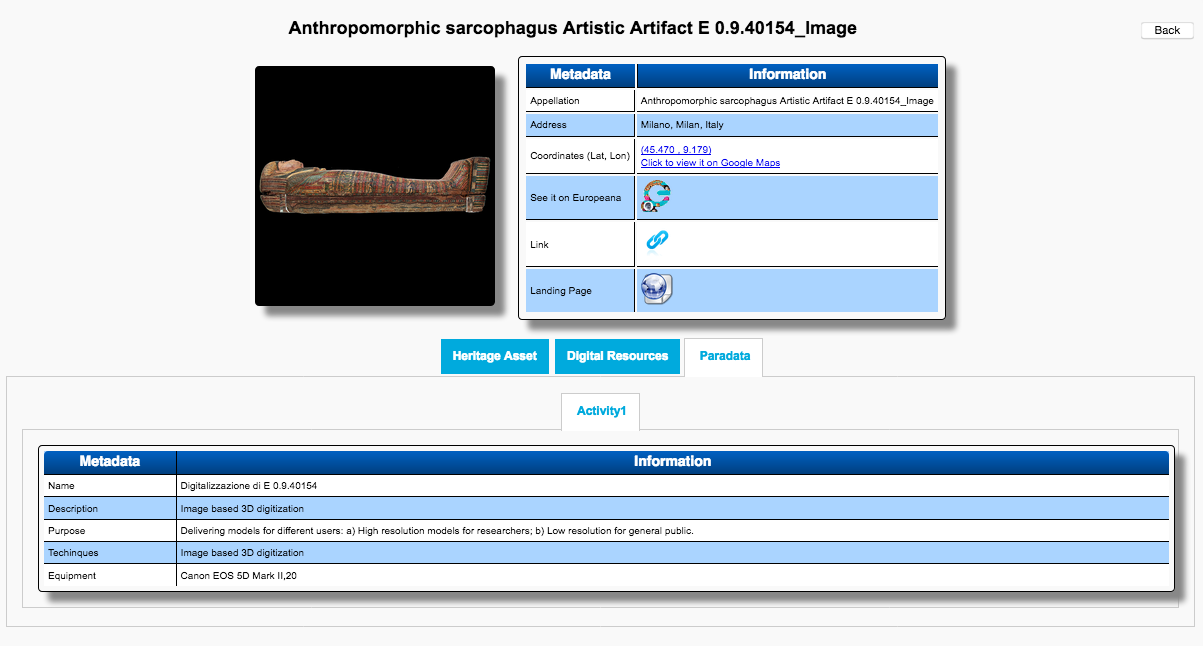 